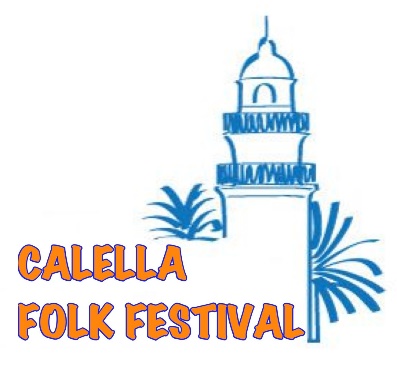 XI Internacional CALELLA FOLK FESTIVAL 2020Calella - Spainfrom 16th to 23rd June 2020   and   from 23rd to 30th June 2020A P P L I C A T I O N    F O R MFull name of the ensemble:	Group Leader: Address/Country: Number of participants: 	   Total:             				    Male:	   Female:           Drivers:             Adult (18+):		Contact phone number: Mobile phone number:Fax: 				E-mail:		Acceptance Statement: I confirm that I have read and accept the festival conditions.Date: Signature of the responsible person:  ________________________                                                       * * * W  E  L  C  O  M  E * * *FORTUNI VIATGESPassatge de Sert 5 bis, 08003 Barcelona  Tel.: +34  93 289 21 38                                                                                 E-mail: folk@fortuniviatges.com                                     www.calellafolkfestival.com